Gruppo di Lavoro Operativo per l’inclusione degli alunni con disabilitàAllegato 3Verbale dell’incontro di verifica finale del PEI e contestuale elaborazione del PEI provvisorio e progetti in derogaL. n. 104/92 art. 15 come sostituito dal D.Lgs. n.66/17 art. 9 comma 10, integrato e modificato dal D.Lgs. n.96/19Prot. Ris.: ___Il giorno ___ alle ore ___ in modalità videoconferenza su piattaforma ___ previa convocazione si riunisce il Gruppo di Lavoro Operativo per l’allievo/a ___ frequentante la classe ___ dell’Istituto ___ con il seguente ordine del giorno:verifica del Piano Educativo Individualizzato;proposte di intervento per l’anno scolastico successivo da intendersi quale PEI provvisorio.Sono presenti (INDICARE I NOMINATIVI)Dirigente Scolastico o docente formalmente delegato ___ I docenti della sezione/team/classe ___ Altre figure di riferimento (operatore sociosanitario, assistente per l’autonomia e la comunicazione per la disabilità sensoriale, …) ___ Équipe dei Servizi Sociosanitari pubblici o accreditati (referenti per l’allievo/a) ___ Genitori o esercenti la responsabilità genitoriale ___ Eventuale esperto della famiglia (con funzione di consulenza tecnica; la presenza viene precedentemente segnalata e concordata) ___ Studente (esclusivamente per la scuola secondaria di II grado) ___ Presiede la riunione ___Funge da segretario ___I risultati ottenuti nella realizzazione del PEI dell’anno in corso sono statiNon raggiunti e relative motivazioni ___ Parzialmente raggiunti e relative motivazioni ___ Pienamente raggiunti e relative motivazioni ___ Eventuali specificazioni e relative motivazioni ___ I punti di forza rilevati nella realizzazione del PEI sono stati [max 500 battute]___Le eventuali difficoltà rilevate nella realizzazione del PEI sono state [max 500 battute]___Nel successivo anno scolastico si ritiene di perseguire i seguenti obiettivi [max 500 battute]___ attraverso interventi educativi e didattici secondo le seguenti metodologie e modalità organizzative:[___] attività curricolare in classe[___] attività curricolare in piccolo gruppo[___] intervento individualizzato[___] laboratori[___] progetti educativi specifici[___] intervento individualizzato in Didattica Digitale IntegrataEventuali suggerimenti per le attività extrascolastiche [max 500 battute]___Entità delle difficoltà nello svolgimento delle attività comprese in ciascun dominio/dimensione tenendo conto dei fattori ambientali implicati.Pertanto il GLO propone che l’allievo/a possa usufruire, per il prossimo anno scolastico, compatibilmente con la disponibilità delle risorse, di:[__] sussidi e ausili (specificare) ___ [__] orario di frequenza flessibile (specificare) ___ [__] operatore Socio-Sanitario/addetto all’assistenza n. ore ___ [__] addetto alla comunicazione n. ore ___ [__] ore di sostegno con rapporto 1:4[__] ore di sostegno in deroga (in presenza di situazioni di particolare gravità) con rapporto[__] 1:1[__] 1:2[__] altro (indicare n.ore) ___ La riunione si conclude alle ore ___Eventuali Allegati_______________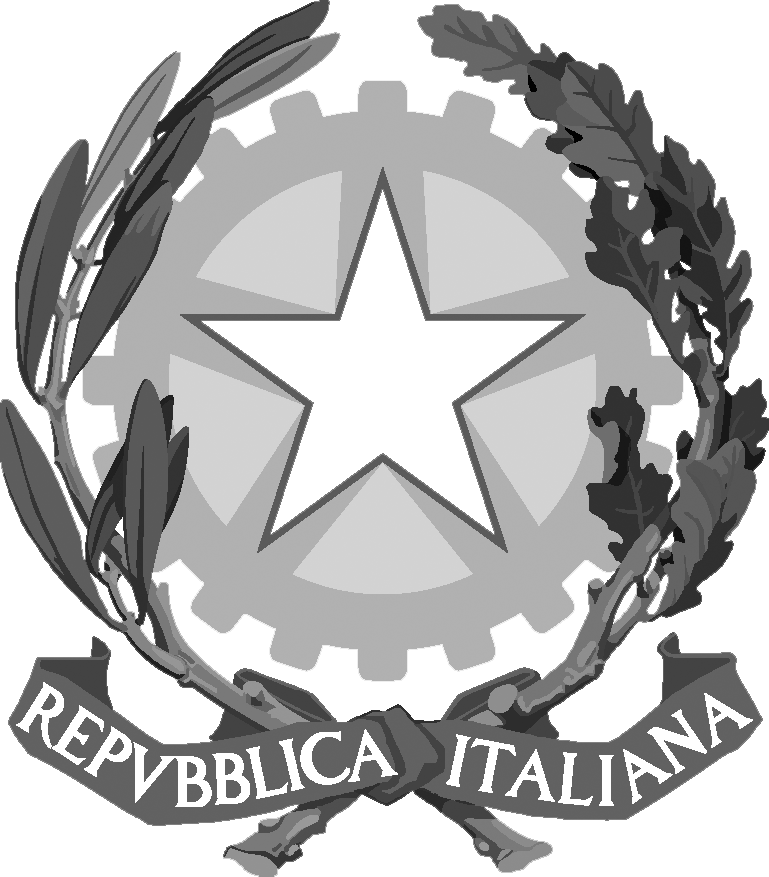 Intestazione Istituzione ScolasticaAssenteLieveMediaElevataMolto elevata_____________________IL PRESIDENTEIL SEGRETARIO